Welcome Back to School!
Welcome to the 2023-2024 school year! My hope is that you have had a healthy, restful summer, and are prepared to begin a new school year! In World History, we are going to be able to make connections from the past to the present, and we will be able to see how the past shapes 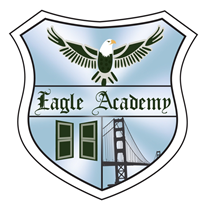                              our present. I love teaching history because it teaches us a “story”. A story that we have the power to change as we are living.
As your son’s history teacher, I am looking to be a partner with you through his educational journey. I believe a strong home/school relationship is the foundation of success. To that end, I am available for you and your son daily. I am providing you with all of my contact information below and welcome open communication. I am excited for this school year and look forward to meeting you soon! Let’s have a great year!!  SYLLABUS  Ms. Aitken - World History
Email: Aaitken@nps.k12.nj.us
Phone: (908) 240-2239
You have two tasks that will be counted as grades in regards to this document, both must be completed via google forms before the end of the day, Friday, September 8, 2023.Student Signature: ______________________________________________ Date:________-Parent Signature:________________________________________________ Date:_________Students will receive 10 points on their classwork grade for this week if this form is signed and returned to class by 9/8/2023Click here for my schedule Course & Grade LevelWorld History9th Grade Room #Room 434Webex Personal Meeting Room Linkhttps://nboe.webex.com/meet/aaitken Office Hours: Available by appointment onlyCourse DescriptionWe are going to be learning about the history of our world. We are going to learn about our modern world, and make connections to how this can help us understand the things we see in our country, the world, today.One of the ways we will learn the history of the United States is by reading and analyzing primary source documents. In this class, you can expect to read diary entries and letters, write argumentative essays and open-ended responses, and complete projects that require creativity and teamwork. It is going to take a lot of hard work, but it is extremely important and will help you on your path to adulthood Required MaterialsBinder, notebook, pen, highlighter, and an open mind 
             Policies & ProceduresYoung men will follow all classroom guidelines in addition to the guidelines of theStudent Rights and Responsibilities handbook. 
Confidence Leadership Effort Academic Excellence Resilience - Culture of Completion opportunities. 
We will do things the C.L.E.A.R. Way each and every day so we can SOAR as EAGLES!Classroom Guidelines:Be RespectfulBe ResponsibleBe on Time & Stay on TaskContribute Positively to our Learning EnvironmentGrading Policy Category                                                                             Percent of Grade
Summative Assessments					               70%Formative Assessments                                                               30%Attendance & Tardiness PolicyAttendance and punctuality are necessary for the successful completion of this course. In the event that you are absent, it is then your responsibility to obtain make-up work and/or reschedule any missed tests or quizzes. Always check Google Classroom for missed assignments.  Classwork & Homework PoliciesAll assignments must be turned in on time. Late assignments will be accepted under the following conditions:  the assignment is submitted at the beginning of the next class session, immediately following the due date [10 points will be deducted from the earned grade] AND b) the assignment has not been reviewed in class or graded/returned by the teacher.All essays and research papers must be typed in MLA format.Students are required to rewrite all essays that receive a grade below 70%You must actively participate in class (discussion, activities, group work, etc.).Students will be required to adhere to the following guidelines for handwritten assignments:Use blue or black ink (assignments written in pencil or other colors of ink will not be accepted)Left and right margins must be observedLoose-leaf notebook paper must be usedWritten work must be legible and neatCourse TimelineCourse Timeline1st QuarterSeptember 5, 2023 – November 9, 2023Unit 1 - Emerging Global EconomyUnit 2 - Africa and Islam2nd Quarter
November 10, 2023 - January 28, 2024Unit 3 - Changing World ViewsUnit 4 - Revolutions3rd Quarter
January 29, 2024 - April 12, 2024Unit 5 - IndustrializationUnit 6 - ImperialismUnit 7 - World War 1Unit 8 - World War 24th Quarter
April 13, 2024 – June 21, 2024Unit 9 - Cold WarUnit 10 - Post Independence MovementUnit 11 - Globalization